Prešov 15.04.2014POZVÁNKAna 1-dňové školenie pre učiteľov telesnej výchovy "Začni s bedmintonom"Termín:	utorok 20. máj 2014Začiatok:	8:00 hod.Miesto:	ZŠ Mládežnícka, Ul. Mládežnícka 1434/16, Púchov, 020 11Školiteľ:	Mgr. Zuzana Rajdugová, manažér a školiteľ programu	 – 0905 193 404, e-mail: bedminton@bedminton.skPrihlášky:	vyplnenú dole uvedenú prihlášku  posielajte  do piatku 25.4.2014 Mgr. Rajdugovej.Program:Školenie sa uskutoční za pomoci bedmintonového klubu RACQUETS Púchov,a Centra voľného času Včielka v Púchove.www.bedmintonpuchov.sk                                         www.cvcpuchov.edu.sk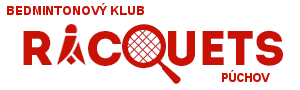 PRIHLÁŠKA NA ŠKOLENIEBlok ČasObsah18:00 – 8:10(10 min)Úvod28:10 - 8:20(10 min)Bedminton ako šport38:20 - 8:30(10 min)Učebný materiál programu Začni s bedmintonom –  Učiteľský manuál a Plány lekcií48:30 - 9:1545 min)Viac základného bedmintonu / Práca s veľkými skupinami59:15 - 10:00(45 min)Základné bedmintonové technikyPrestávka (20 min)610:20 - 11:20(60 min)Pohybové zručnosti v bedmintone711:20 - 12:20(60 min)Údery zdola – Pohyb pri sieti8od 12:00Údery hrané nad hlavou a súvisiace pohyby9do 14:00 Základná taktická hra – Dvojhry a štvorhry Záverečné zhrnutie a uzatvorenie školenia.Názov:1-dňové školenie pre učiteľov„Začni s bedmintonom“Dátum konania:20. 05. 2014 (utorok)Titul, meno a priezvisko:Názov pracoviska:Adresa pracoviska (ulica, PSČ, mesto):E-mail:Telefón:Kontaktné údaje (adresa, e-mail, telefón) slúžia na efektívnu a rýchlu komunikáciu v prípade nepredvídaných udalostí ohľadom vzdelávacieho podujatia a  na oznamovanie aktuálnych informácií. Kontaktné údaje (adresa, e-mail, telefón) slúžia na efektívnu a rýchlu komunikáciu v prípade nepredvídaných udalostí ohľadom vzdelávacieho podujatia a  na oznamovanie aktuálnych informácií. 